KАРАР                		                РЕШЕНИЕО размере, порядке и сроках уплаты членских взносов в Ассоциацию« Совет муниципальных образований Республики Башкортостан» в 2013 году.Заслушав  предложение главы сельского поселения Новокарамалинский   сельсовет муниципального района Миякинский район Республики Башкортостан о размере, порядке и сроках уплаты членских взносов в 2013 году, руководствуясь пунктом 5.2.7. Устава, Совет сельского поселения Новокарамалинский  сельсовет муниципального района Миякинский район Республики Башкортостан РЕШИЛ:           1. Установить размер членского взноса в Ассоциацию «Совет муниципальных образований Республики Башкортостан на 2013 год  в размере 1000(одна) тысяча рублей.            2. Сохранить в 2013 году  порядок уплаты членского взноса, путем перечисления его на расчетный счет Ассоциации  «Совет муниципальных образований Республики Башкортостан» на основании выставленного счета.          3.Установить следующие сроки внесения членских взносов в 2013году:- полной суммой взноса до 1 июля или ежемесячно равными частями до 1 сентября текущего года.             4. Контроль включения в бюджет сельского поселения отдельной строкой средств на уплату  членских взносов в Совет и своевременность их уплаты возложить на специалиста 1 категории Антонову Т.Ф.Глава сельского поселения Новокарамалинский сельсовет Павлов И.В.23 апреля 2013 г.    №133Башkортостан Республикаhы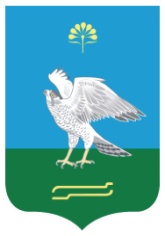 Миeкe районы муниципальрайонын Яnы Kарамалыауыл советы ауыл билeмehе                                                                                                                                                                                                                                                                                                                                                                                                                                                                                                                                                                                                                                                                                                                                                                                                                                                                                                                                                                СоветыСовет  сельского поселения Новокарамалинский сельсовет муниципального районаМиякинский районРеспублика Башкортостан